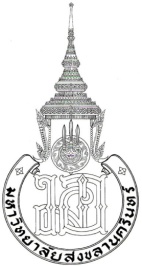 หนังสือยินยอมมอบลิขสิทธิ์ สิทธิบัตร/อนุสิทธิบัตร/ ความลับทางการค้าและทรัพย์สินทางปัญญาอื่น ๆ ในวิทยานิพนธ์/สารนิพนธ์/ปัญหาพิเศษ/โครงงานนักศึกษาให้แก่มหาวิทยาลัยสงขลานครินทร์ที่………………….…/………………….……	เขียนที่  มหาวิทยาลัยสงขลานครินทร์		วันที่…………..เดือน………………….พ.ศ………….		ข้าพเจ้า  นาย / นาง / นางสาว…………………………………………………………………................................... 
รหัสประจำตัว……………………….……..……..เป็นนักศึกษา     ระดับ     ปริญญาเอก      ปริญญาโท     ปริญญาตรี    คณะ………………………………….….….……...สาขาวิชา………………………………………………..………………….. แบบ/แผน……………......……มหาวิทยาลัยสงขลานครินทร์   ตกลงยินยอมมอบลิขสิทธิ์  สิทธิบัตร / อนุสิทธิบัตร สิทธิในงานประดิษฐ์  ความลับทางการค้า และทรัพย์สินทางปัญญาอื่นๆ ในวิทยานิพนธ์//สารนิพนธ์/ปัญหาพิเศษ/โครงงานนักศึกษาที่ได้รับอนุมัติตามหัวข้อเรื่อง.......................................................................................................................................................................................................................................................................................................................................................................................................................... .............................................................................................................................................................................................................ที่มีคณะกรรมการที่ปรึกษา ดังนี้1…………………………..................................................................สังกัด....................................................................................2…………………………..................................................................สังกัด....................................................................................3…………………………..................................................................สังกัด....................................................................................ให้แก่มหาวิทยาลัยสงขลานครินทร์ ตลอดอายุการคุ้มครองตามกฎหมายของทรัพย์สินทางปัญญาที่เกี่ยวข้อง(ลงนาม)……………………..…………………นักศึกษา	(……………….………….………….…)    (ลงนาม)……………………..……….……… อาจารย์ที่ปรึกษา (พยาน)	(…………….……………..………….) (ลงนาม)……………………….…………….ประธานคณะกรรมการบริหารหลักสูตร/หัวหน้าภาควิชา (พยาน)	(…………………………………..…....)มหาวิทยาลัยสงขลานครินทร์ข้อตกลงว่าด้วยการโอนสิทธิในทรัพย์สินทางปัญญาของนักศึกษาข้อ 1 	นักศึกษาสามารถนำผลงานวิทยานิพนธ์/สารนิพนธ์/ปัญหาพิเศษ/โครงงาน หรือส่วนหนึ่งส่วนใดไปเผยแพร่ใน	รูปแบบใดๆเพื่อเป็นผลงานทางวิชาการที่เป็นส่วนหนึ่งของการศึกษาได้ โดยจะต้องระบุว่าเป็นผลงานของ	มหาวิทยาลัยสงขลานครินทร์ทุกครั้งที่มีการเผยแพร่ข้อ 2	กรณีที่นักศึกษามีความประสงค์นำผลงานวิทยานิพนธ์/สารนิพนธ์/ปัญหาพิเศษ/โครงงานไปเผยแพร่ หรือ	อนุญาต ให้ผู้อื่นทำซ้ำ หรือดัดแปลง หรือเผยแพร่ต่อสาธารณชนหรือกระทำการอื่นใด ตามพระราชบัญญัติลิขสิทธิ์  พ.ศ. 2537  โดยมีค่าตอบแทนหรือนำไปใช้ประโยชน์ในเชิงพาณิชย์   จะต้องได้รับความยินยอมเป็นลายลักษณ์อักษรจากมหาวิทยาลัยสงขลานครินทร์ก่อนข้อ 3	กรณีที่นักศึกษามีความประสงค์นำผลงานวิทยานิพนธ์/สารนิพนธ์/ปัญหาพิเศษ/โครงงานไปประดิษฐ์  หรือ	พัฒนาต่อยอด จะต้องได้รับความยินยอมเป็นลายลักษณ์อักษรจากมหาวิทยาลัยสงขลานครินทร์ก่อนข้อ 4	กรณีมีผลประโยชน์เกิดขึ้นจากผลงานวิทยานิพนธ์/สารนิพนธ์/ปัญหาพิเศษ/โครงงาน นักศึกษามีสิทธิได้รับการ	จัดสรรผลประโยชน์ที่เกิดขึ้น ตามระเบียบทรัพย์สินทางปัญญาของมหาวิทยาลัยสงขลานครินทร์ ที่เกี่ยวข้องกับ	ผลงานนั้นๆข้อ 5	กรณีที่ผลงานวิทยานิพนธ์/สารนิพนธ์/ปัญหาพิเศษ/โครงงาน นั้นได้รับสนับสนุนจากแหล่งทุนภายนอก ให้ปฏิบัติ ไปตามสัญญาการรับทุนเป็นรายกรณีไปข้อ 6	หากผลงานวิทยานิพนธ์/สารนิพนธ์/ปัญหาพิเศษ/โครงงาน มีข้อมูลทั้งหมดหรือบางส่วนที่เป็นความลับและอาจารย์ ที่ปรึกษาได้แจ้งแก่นักศึกษาให้ทราบแล้ว นักศึกษาจะต้องไม่เปิดเผยข้อมูลความลับนั้นแก่บุคคลอื่นก่อนได้รับอนุญาตเป็นลายลักษณ์อักษรจากมหาวิทยาลัยสงขลานครินทร์ 							(ลงนาม)................................................................... นักศึกษา					 	(.........................................................)   	         วันที่............................................................					(ลงนาม) ..................................................................อาจารย์ที่ปรึกษา	        					(.................................................................)   					          วันที่..................................................................